Муниципальное дошкольное образовательное учреждение
 «Детский сад №70»Консультация для родителей «Воспитание послушания у детей»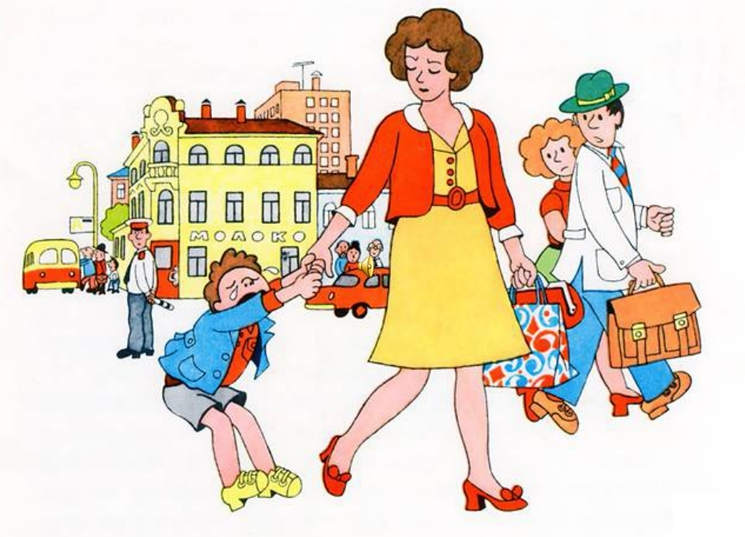 	                                                         Воспитатель: Погодина О.В.Ярославль2020 годПослушаниеПослушание – это первая и очень важная ступенька дисциплинированности, т. к. без умения слушаться невозможна ни какая дисциплина. Послушание можно начинать воспитывать с того времени, как ребёнок станет понимать требования окружающих.Есть родители. Которые считают, что человека красят самостоятельность и инициатива, а не готовность подчиняться чужой воле. Да, самостоятельность и инициатива необходимы, но только тогда, когда они направлены на достижение разумных целей. Как с точки зрения ребёнка, так и с точки зрения окружающих. Инициатива должна регулироваться нормами общественной морали. И если ребёнок умеет прислушиваться к мнению взрослых и выполнять их требования, то значит эти нормы успешно усваиваются. Послушание не противоречит так же и воспитанию воли. Сила воли в том и заключается, чтобы уметь подчинять свои желания определённым требованиям. 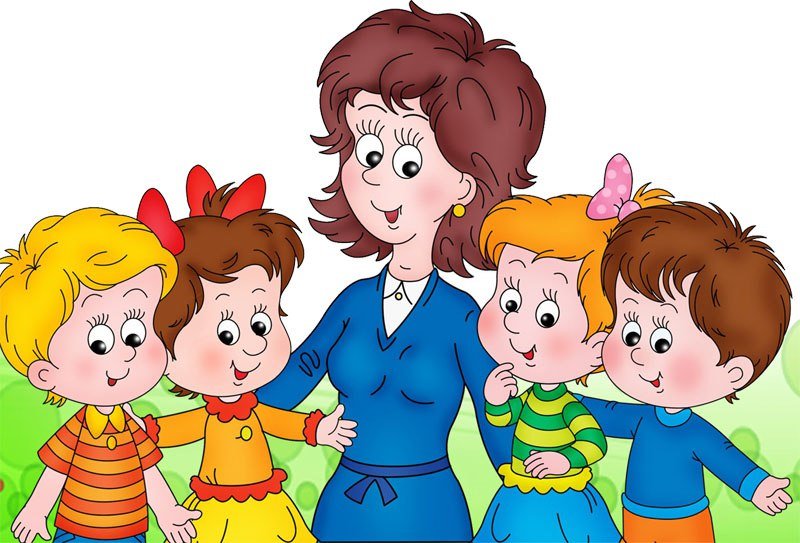 Послушный ребёнок:Ребёнку недоступно понимание многих моральных принципов, и если в своём поведении он не находит опоры в твёрдой воле старших, он вырастает своевольным человеком.Выдающийся советский педагог А. С.Макаренко писал: «Ребёнок в младшем возрасте должен слушаться родителей, ибо если он не послушен сейчас, то он совершенно утратит послушание в 6-8лет». Послушного ребёнка легче научить доступным его возрасту хорошим делам, внушить ему, что хорошо. Что плохо, выработать у него привычки нравственного поведения.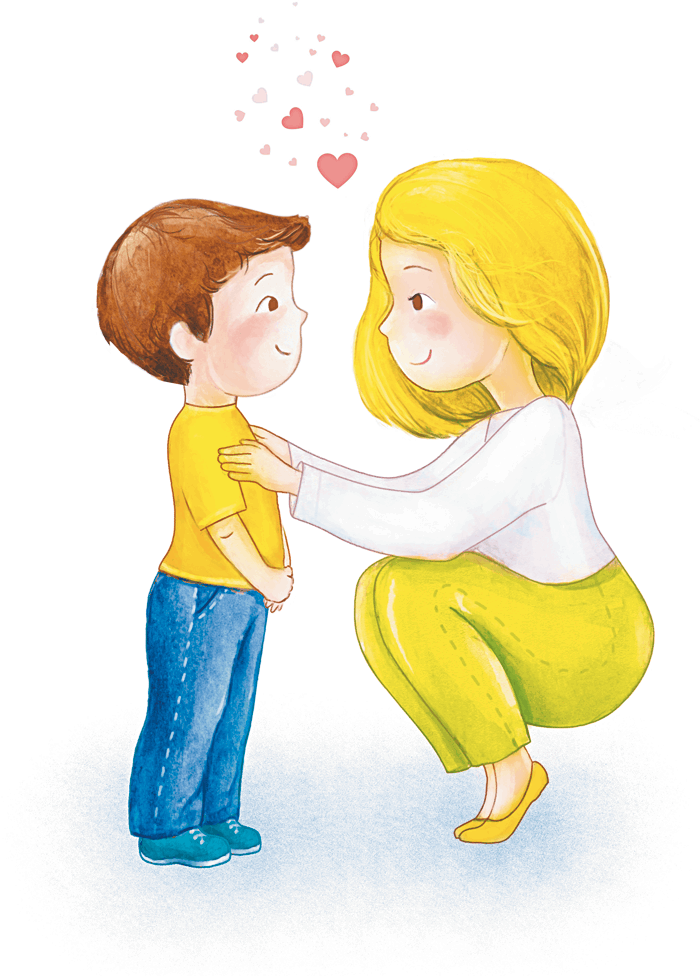 Воспитание послушанияВоспитание послушания требует от родителей спокойствия и терпения.При воспитании послушания считаться с индивидуальными особенностями ребёнка, его интересами, запросами, желаниями, с уважением относиться к его деятельности и результатам этой деятельности, внимательно выслушивать вопросы и умело на них отвечать. Н. К.Крупская говорила: «Самое важное – это не смотреть на ребёнка как на свою живую собственность, с которой что хочешь, то и можешь делать, не смотреть на ребёнка как на раба, обузу или игрушку.Надо научиться смотреть на ребёнка, как на человека, пусть ещё слабого, нуждающегося в помощи, защите… но всё же на человека, притом человека будущего». Любовь и уважение должны сочетаться с требовательностью к нему. Заметим, что отрицательную реакцию нередко вызывают непосильные требования взрослых. И чтобы избежать этого, от ребёнка надо требовать только то, что ему под силу: содержать в порядке игрушки, аккуратно складывать свои вещи и др.Успех воспитания послушания предполагает единство требований со стороны всех членов семьи. Без единства требований невозможно добиться уважения к старшим, веры в их авторитет.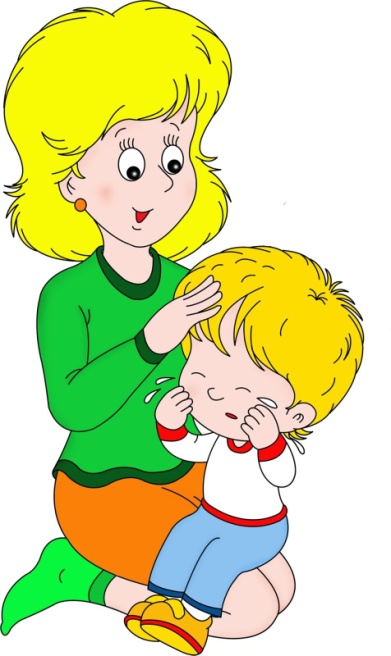 ВоспитателиВ группе воспитатели всегда едины в своих требованиях, особенно к тем, кто непослушен. Ребёнку можно объяснить очень многое: например, почему нельзя шуметь, когда кто-то отдыхает, грубо разговаривать со старшими, обижать малышей. Беседы с ребёнком помогают сформировать у него осознанное отношение к своему поведению.Иногда послушный ребёнок не выполняет того, что вы потребовали, это зависит от того как вы потребовали, будь то приказ или тон раздражения. Он думает, что вы его не любите и он переживает отчуждение.Недопустимо требовательность упрашиванием и так же по мере возможности избегать распоряжений.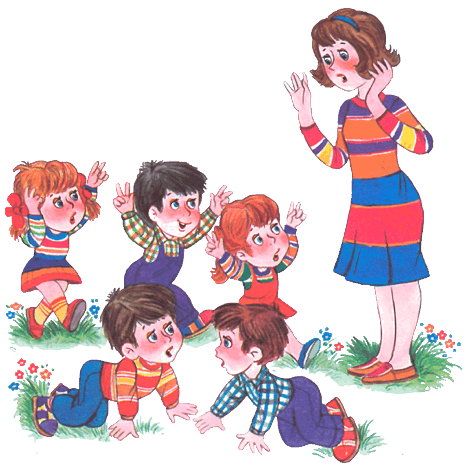 Что хорошо, что плохо?Дети, как правило, выражают много желаний, и в этом проявляется их стремление к самостоятельности, активности. Хорошие желания надо поощрять. Это такие желания, как помочь маме в уборке квартиры, сделать что - нибудь приятное. Но у детей бывает много желаний, которые по разным причинам невыполнимы. Такие желания, запрещая мы должны быть твёрдыми, настойчивы и не поддаваться жалости – ребёнок должен научиться слову «нельзя».Но и чем больше мы запрещаем, тем больше ребёнок желает нам противодействовать. Иногда следует отказаться от применения простых запретов. Порой ребёнку даже полезно разрешить то, на чём он настаивает: например, надеть в жаркую погоду новый шерстяной костюм, пусть на собственном опыте убедится в неразумности своих желаний. Этот метод позволяет выработать доверие к советам старших и самому разобраться, что получится из задуманного.Дети по своей природе активны, деятельны. Покажите своему ребёнку, как из спичечных коробков можно сделать полезную вещицу в подарок кому-нибудь и вы будете приятно удивлены какой у вас послушный ребёнок.Жизненный опыт детей ещё незначительный, они многого не знают, не умеют, поэтому склонны искать поддержку у родителей. Очень важно не оставлять без внимания положительные поступки детей. Но недостаточно сказать ребёнку «молодец», нужно оценивать конкретные действия (что хорошо, что плохо).НаказаниеНи в коем случае нельзя делать за послушание подарки. Подарки дарятся к празднику, ко дню рождения. При выборе мер поощрения надо учитывать возраст ребёнка. Не следует хвалить ребёнка за то, что он убрал свои игрушки, но стоит его похвалить за то, что он кому-нибудь помог.Во многих семьях мерой воздействия на поведение детей является наказание.Оно всегда должно исходить из мотива поступка, а не из его результатов. Основанием для наказания могут быть только безнравственные поступки: неряшливое отношение к вещам, грубость со старшими… наказания не должны быть частыми, т. к. ребёнок к ним привыкает и становится равнодушным к воздействию родителей. Совершенно недопустимы физические наказания Дети перестают уважать родителей, они начинают их бояться.Какие вы будете использовать методы и приёмы воспитания, во многом зависит от вас, но во всех случаях необходимо учитывать возраст и индивидуальные особенности ребёнка. Важно также помнить, что никакие средства педагогического воздействия не сыграют положительной роли, если вы собственным поведением не будете подтверждать того, что вы требуете от ребёнка.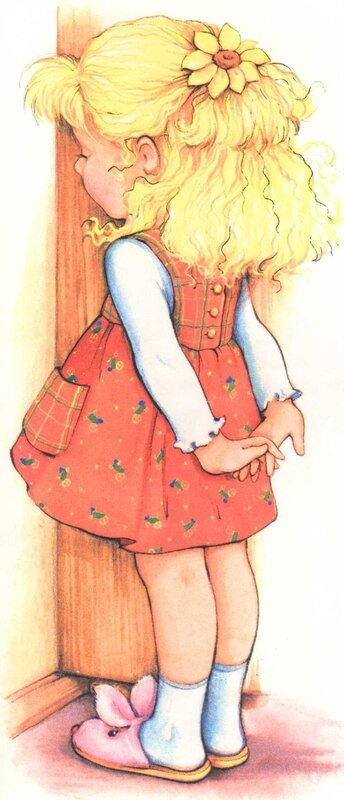 